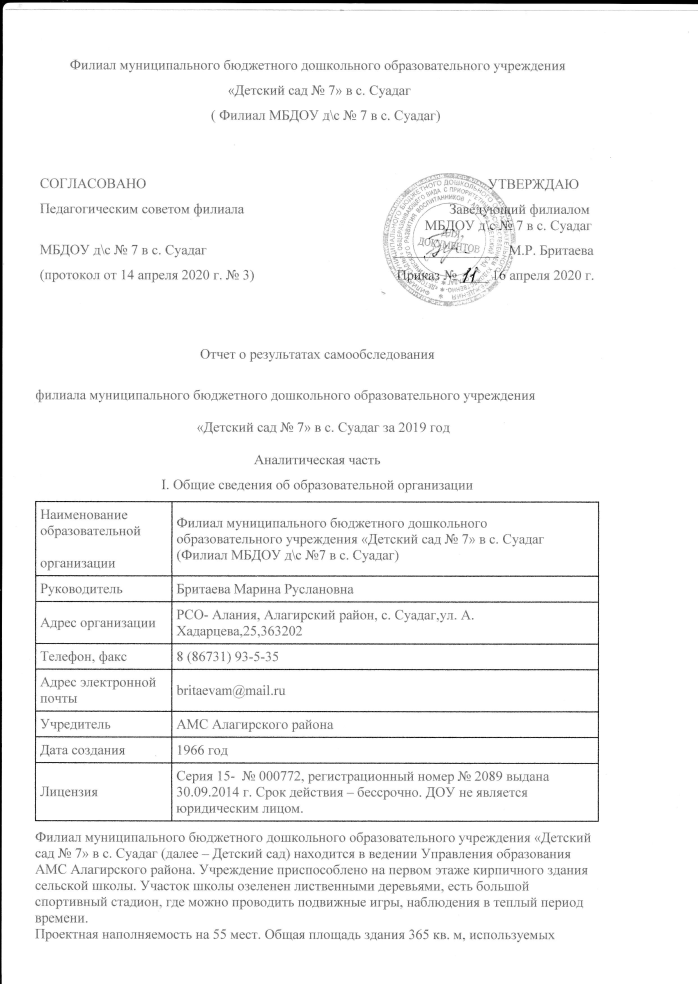 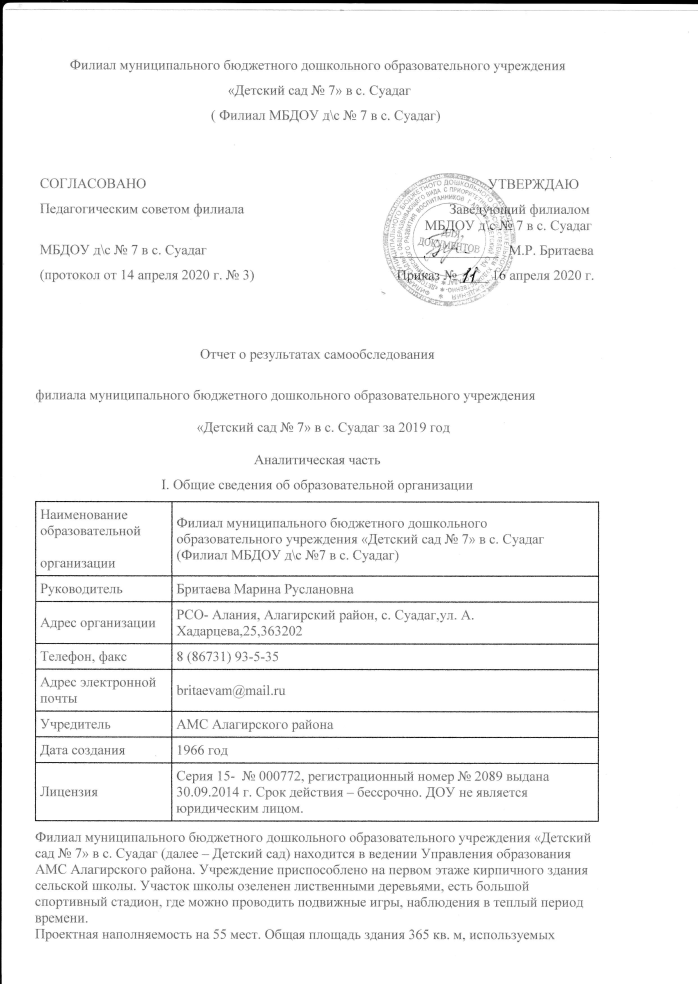 непосредственно для нужд образовательного процесса.Цель деятельности Детского сада – осуществление образовательной деятельности по 
реализации образовательных программ дошкольного образования.Предметом деятельности Детского сада является формирование общей культуры, развитие физических, интеллектуальных, нравственных, эстетических и личностных качеств, формирование предпосылок учебной деятельности, сохранение и укрепление здоровья воспитанников.Режим работы Детского сада с 7.00 до 19.00 часов, длительность пребывания детей в группах – 12 часов.Рабочая неделя – пятидневная, с понедельника по пятницу. Выходные - суббота, воскресенье.II. Система управления организацииУправление Детским садом осуществляется в соответствии с действующим законодательством и Уставом ДОУ. Управление Детским садом строится на принципах единоначалия и коллегиальности. Коллегиальными органами управления являются:  педагогический совет, общее собрание работников. В периоды между Общими собраниями, интересы трудового коллектива представляет Профсоюзный комитет.  Единоличным исполнительным органом является руководитель – заведующий.Органы управления, действующие в Детском садуСтруктура и система управления соответствуют специфике деятельности Детского сада.III. Оценка образовательной деятельностиОбразовательная деятельность в Детском саду организована в соответствии с 
Федеральным законом от 29.12.2012 № 273-ФЗ «Об образовании в Российской Федерации», ФГОС дошкольного образования, СанПиН 2.4.1.3049-13 «Санитарно-эпидемиологические требования к устройству, содержанию и организации режима работы дошкольных образовательных организаций».Образовательная деятельность ведется на основании утвержденной основной образовательной программы дошкольного образования, которая составлена в соответствии с ФГОС дошкольного образования, с учетом примерной образовательной программы дошкольного образования, санитарно-эпидемиологическими правилами и нормативами, с учетом недельной нагрузки.Детский сад посещают 41 воспитанника в возрасте от 2 до 7 лет. В Детском саду 
сформировано 3 разновозрастные группы общеразвивающей направленности. Из них:− 1 ясельная/ младшая группа – по 10 ребенка;− 1 младшая /средняя группа – 14 детей;− 1 старшая\подготовит\группа – 17 детей;Уровень развития детей анализируется по итогам педагогической диагностики. Формы 
проведения диагностики:− диагностические занятия (по каждому разделу программы);− диагностические срезы;− наблюдения, итоговые занятия.Разработаны диагностические карты освоения основной образовательной программы 
дошкольного образования Детского сада (ООП Детского сада) в каждой возрастной 
группе. Карты включают анализ уровня развития целевых ориентиров детского 
развития и качества освоения образовательных областей. Так, результаты качества 
освоения ООП Детского сада на конец 2019 года выглядят следующим образом:В июне 2019 года педагоги Детского сада проводили обследование воспитанников 
подготовительной группы на предмет оценки сформированности предпосылок к 
учебной деятельности в количестве 14 человек. Задания позволили оценить уровень 
сформированности предпосылок к учебной деятельности: возможность работать в 
соответствии с фронтальной инструкцией (удержание алгоритма деятельности), 
умение самостоятельно действовать по образцу и осуществлять контроль, обладать 
определенным уровнем работоспособности, а также вовремя остановиться в 
выполнении того или иного задания и переключиться на выполнение следующего, 
возможностей распределения и переключения внимания, работоспособности, темпа, 
целенаправленности деятельности и самоконтроля.Результаты педагогического анализа показывают преобладание детей с высоким и 
средним уровнями развития при прогрессирующей динамике на конец учебного года, что говорит о результативности образовательной деятельности в Детском саду.Воспитательная работаЧтобы выбрать стратегию воспитательной работы, в 2019 году проводился анализ состава семей воспитанников.Характеристика семей по составуХарактеристика семей по количеству детейВоспитательная работа строится с учетом индивидуальных особенностей детей, с 
использованием разнообразных форм и методов, в тесной взаимосвязи воспитателей, 
специалистов и родителей. Детям из неполных семей уделяется большее внимание в 
первые месяцы после зачисления в Детский сад.Парциальные программы:В 2019 году в Детском саду работали кружки:« Помаляка» ( программа художественного воспитания, обучения и развития детей 2-7 лет. Программа « Цветные ладошки» автор И.А. Лыкова« Волшебные ленточки» автор Лучинина М.В.« Играем в кукольный театр» автор Сорокина А.Ф. « Театр - творчество – дети» .« Азбука безопасности» для детей 3-5 лет. В дополнительном образовании задействовано почти 100 %  процентов воспитанников Детского сада.IV. Оценка функционирования внутренней системы оценки качества образованияВ Детском саду утверждено положение о внутренней системе оценки качества 
образования от 17.09.2016. Мониторинг качества образовательной деятельности в 2019
году показал хорошую работу педагогического коллектива по всем показателям.Состояние здоровья и физического развития воспитанников удовлетворительные. 85
процентов детей успешно освоили образовательную программу дошкольного 
образования в своей возрастной группе. Воспитанники подготовительных групп 
показали высокие показатели готовности к школьному обучению. В течение года 
воспитанники Детского сада успешно участвовали в конкурсах и мероприятиях 
различного уровня.В период с 20.10.2019 по 24.10.2019 проводилось анкетирование 28 родителя, получены 
следующие результаты:− доля получателей услуг, положительно оценивающих доброжелательность и 
вежливость работников организации, – 89 процентов;− доля получателей услуг, удовлетворенных компетентностью работников 
организации, – 75 процента;− доля получателей услуг, удовлетворенных материально-техническим обеспечением 
организации, – 65 процентов;− доля получателей услуг, удовлетворенных качеством предоставляемых 
образовательных услуг, – 84 процента;− доля получателей услуг, которые готовы рекомендовать организацию родственникам 
и знакомым, – 92 процента.Анкетирование родителей показало высокую степень удовлетворенности качеством 
предоставляемых услуг.V. Оценка кадрового обеспеченияДетский сад укомплектован педагогами на 100 процентов согласно штатному 
расписанию. Всего работают 16 человек. Педагогический коллектив Детского сада 
насчитывает 6 воспитателей, 1 психолог, 1 музыкальный работник (совместитель) специалистов. Соотношение воспитанников, приходящихся на 1 
взрослого:− воспитанник/педагоги – 5/1;− воспитанники/все сотрудники – 2,5/1.До 2019 года педагогические работники прошли аттестацию и получили :− первую квалификационную категорию – 1 муз. работник.Курсы повышения квалификации в 2019 году прошли 1 воспитатель.    Детский сад укомплектован кадрами полностью. Педагоги постоянно повышают свой  профессиональный уровень, эффективно участвуют в работе методических 
объединений, знакомятся с опытом работы своих коллег и других дошкольных учреждений, а также саморазвиваются. Все это в комплексе дает хороший результат в 
организации педагогической деятельности и улучшении качества образования и 
воспитания дошкольников.VI. Оценка учебно-методического и библиотечно-информационного обеспеченияВ Детском саду библиотека является составной частью методической службы. 
Библиотечный фонд располагается в методическом уголке, уголках 
специалистов, группах детского сада. Библиотечный фонд представлен методической 
литературой по всем образовательным областям основной общеобразовательной 
программы, детской художественной литературой, периодическими изданиями, а также 
другими информационными ресурсами на различных электронных носителях. В каждой 
возрастной группе имеется банк необходимых учебно-методических пособий, 
рекомендованных для планирования воспитательно -  образовательной работы в 
соответствии с обязательной частью ООП.В 2019 году Детский сад пополнил учебно-методический комплект к примерной 
общеобразовательной программе дошкольного образования «От рождения до школы» в 
соответствии с ФГОС. Приобрели наглядно-дидактические пособия:− серии «Мир в картинках», «Рассказы по картинкам», «Расскажите детям о…», «Играем в 
сказку», «Грамматика в картинках», «Искусство детям», «Времена года» и т.д.− картины для рассматривания, плакаты;− комплексы для оформления родительских уголков;− рабочие тетради для обучающихся и методические пособия для педагоговОборудование и оснащение методического кабинета достаточно для реализации 
образовательных программ. В методическом уголке созданы условия для 
возможности организации совместной деятельности педагогов. Однако угол 
недостаточно оснащен техническим и компьютерным оборудованием.Информационное обеспечение Детского сада включает:− информационно-телекоммуникационное оборудование – в 2019 году пополнилось еще
 1 принтером;− программное обеспечение – позволяет работать с текстовыми редакторами, 
интернет - ресурсами, фото и видеоматериалами.В Детском саду учебно-методическое и информационное обеспечение достаточное для 
организации образовательной деятельности и эффективной реализации 
образовательных программ.VII. Оценка материально-технической базыВ Детском саду сформирована материально-техническая база для реализации 
образовательных программ, жизнеобеспечения и развития детей. В Детском саду 
оборудованы помещения:− групповые помещения – 3;− кабинет заведующего – 1;− методический кабинет – 1;−совмещенный музыкальный и спортивный зал – 1;− пищеблок – 1;- столовая – 1.При создании предметно-развивающей среды воспитатели учитывают возрастные, 
индивидуальные особенности детей своей группы. Оборудованы групповые комнаты, 
включающие игровую, познавательную зоны.В 2019 году Детский сад провел текущий ремонт 3 групп, 1 спального помещения, 
коридоров, физкультурного зала. Построили новые малые 
архитектурные формы и игровое оборудование на участке.Материально-техническое состояние Детского сада и территории соответствует 
действующим санитарно-эпидемиологическим требованиям к устройству, содержанию 
и организации режима работы в дошкольных организациях, правилам пожарной 
безопасности, требованиям охраны труда.Результаты анализа показателей деятельности организацииДанные приведены по состоянию на 29.12.2019.Анализ показателей указывает на то, что Детский сад имеет достаточную 
инфраструктуру, которая соответствует требованиям СанПиН 2.4.1.3049-13 
«Санитарно-эпидемиологические требования к устройству, содержанию и организации 
режима работы дошкольных образовательных организаций» и позволяет 
реализовывать образовательные программы в полном объеме в соответствии с ФГОС 
ДО.Детский сад укомплектован достаточным количеством педагогических и иных 
работников, которые регулярно проходят повышение 
квалификации, что обеспечивает результативность образовательной деятельности.